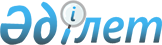 Об утверждении бюджета Андреевского сельского округа Мамлютского района Северо-Казахстанской области на 2023-2025 годыРешение маслихата Мамлютского района Северо-Казахстанской области от 30 декабря 2022 года № 32/3
      Сноска. Вводится в действие с 01.01.2023 в соответствии с пунктом 6 настоящего решения.
      В соответствии статьи 9-1, пунктом 2 статьи 75 Бюджетного кодекса Республики Казахстан, пунктом 2-7 статьи 6 Закона Республики Казахстан "О местном государственном управлении и самоуправлении в Республике Казахстан" маслихат Мамлютского района Северо-Казахстанской области РЕШИЛ:
      1. Утвердить бюджет Андреевского сельского округа Мамлютского района Северо-Казахстанской области на 2023-2025 годы согласно приложениям 1, 2 и 3 соответственно к настоящему решению, в том числе на 2023 год в следующих объемах:
      1) доходы –52141,7 тысячи тенге, 
      налоговые поступления –1588,7 тысячи тенге;
      неналоговые поступления –0 тысяч тенге;
      поступлениям от продажи основного капитала –500 тысяч тенге;
      поступления трансфертов – 50053 тысяч тенге;
      2) затраты –53112,4 тысячи тенге;
      3) чистое бюджетное кредитование -0 тысяч тенге,
      бюджетные кредиты - 0 тысяч тенге,
      4) сальдо по операциям с финансовыми активами – 0 тысяч тенге,
      приобретение финансовых активов – 0 тысяч тенге;
      поступление от продажи финансовых активов государства – 0 тысяч тенге;
      5) дефицит (профицит) бюджета – -970,7 тысяч тенге;
      6) финансирование дефицита (использование профицита) бюджета – 970,7 тысяч тенге;
      поступление займов -0 тысяч тенге,
      погашения займов -0 тысяч тенге,
      используемые остатки бюджетных средств – 970,7 тысяч тенге.
      Сноска. Пункт 1 в редакции решения маслихата Мамлютского района Северо-Казахстанской области от 27.11.2023 № 13/3 (вводится в действие с 01.01.2023); от 28.12.2023 № 16/9 (вводится в действие с 01.01.2023).


      2. Установить, что доходы бюджета сельского округа на 2023 год формируются в соответствии с Бюджетным кодексом Республики Казахстан за счет следующих налоговых поступлений:
      1) индивидуальный подоходный налог по доходам, подлежащим обложению самостоятельно физическими лицами, у которых на территории села расположено заявленное при постановке на регистрационный учет в органе государственных доходов:
      место нахождения – для индивидуального предпринимателя, частного нотариуса, частного судебного исполнителя, адвоката, профессионального медиатора;
      место жительства – для остальных физических лиц;
      2) налог на имущество физических лиц по объектам обложения данным налогом, находящимся на территории села, сельского округа;
      3) земельный налог на земли населенных пунктов с физических и юридических лиц по земельным участкам, находящимся на территории села;
      4) единый земельный налог;
      5) налог на транспортные средства:
      с физических лиц, место жительства которых находится на территории села;
      с юридических лиц, место нахождения которых, указываемое в их учредительных документах, располагается на территории села;
      6) плата за пользование земельными участками;
      7) плата за размещение наружной (визуальной) рекламы:
      на открытом пространстве за пределами помещений в селе;
      в полосе отвода автомобильных дорог общего пользования, проходящих через территории села, сельского округа;
      на открытом пространстве за пределами помещений вне населенных пунктов и вне полосы отвода автомобильных дорог общего пользования.
      3. Установить, что доходы бюджета сельского округа формируется за счет следующих неналоговых поступлений:
      1) штрафы, налагаемые акимами сельских округов за административные правонарушения;
      2) добровольные сборы физических и юридических лиц;
      3) доходы от коммунальной собственности села, сельского округа (коммунальной собственности местного самоуправления):
      поступления части чистого дохода коммунальных государственных предприятий, созданных по решению аппарата акима сельского округа;
      доходы на доли участия в юридических лицах, находящиеся в коммунальной собственности села, сельского округа (коммунальной собственности местного самоуправления);
      доходы от аренды имущества коммунальной собственности села, сельского округа (коммунальной собственности местного самоуправления);
      другие доходы от коммунальной собственности села, сельского округа (коммунальной собственности местного самоуправления);
      4) другие неналоговые поступления в бюджет сельского округа.
      4. Установить, что доходы бюджета сельского округа формируются за счет следующих поступлений от продажи основного капитала:
      1) деньги от продажи государственного имущества, закрепленного за государственными учреждениями, финансируемыми из бюджетов сельского округа;
      2) поступления от продажи земельных участков, за исключением поступлений от продажи земельных участков сельскохозяйственного назначения;
      3) плата за продажу права аренды земельных участков.
      5. Учесть в бюджете субвенцию, передаваемую из районного бюджета в бюджет сельского округа на 2023 год, в сумме 50914 тысяч тенге.
      "5-1. Направить свободные остатки бюджетных средств, сложившихся на 1 января 2023 года в сумме 970,7 тысяч тенге на расходы по бюджетным программам, согласно приложению 4.
      Сноска. Решение дополнено пунктом 5-1 в соответствии с решением маслихата Мамлютского района Северо-Казахстанской области от 27.11.2023 № 13/3 (вводится в действие с 01.01.2023).


      6. Настоящее решение вводится в действие с 1 января 2023 года. Бюджет Андреевского сельского округа Мамлютского района Северо-Казахстанской области на 2023 год
      Сноска. Приложение 1 в редакции решения маслихата Мамлютского района Северо-Казахстанской области от 27.11.2023 № 13/3 (вводится в действие с 01.01.2023); от 28.12.2023 № 16/9 (вводится в действие с 01.01.2023). Бюджет Андреевского сельского округа Мамлютского района Северо-Казахстанской области на 2024 год Бюджет Андреевского сельского округа Мамлютского района Северо-Казахстанской области на 2025 год Направление свободных остатков бюджетных средств, сложившихся на 1 января 2023 года
      Сноска. Решение дополнено приложением 4 в соответствии с решением маслихата Мамлютского района Северо-Казахстанской области от 27.11.2023 № 13/3 (вводится в действие с 01.01.2023).
					© 2012. РГП на ПХВ «Институт законодательства и правовой информации Республики Казахстан» Министерства юстиции Республики Казахстан
				
      Секретарь маслихата Мамлютского районаСеверо-Казахстанской области 

Р. Нурмуканова
Приложение 1к решению маслихатаМамлютского районаСеверо-Казахстанской областиот 30 декабря 2022 года № 32/3
Категория
Категория
Категория
Категория
Наименование
Сумма, тысяч тенге
Класс
Класс
Класс
Наименование
Сумма, тысяч тенге
Подкласс
Подкласс
Наименование
Сумма, тысяч тенге
1
2
3
3
4
5
1) Доходы
52141,7
1
Налоговые поступления
1588,7
01
Подоходный налог
414,8
2
2
Индивидуальный подоходный налог
414,8
04
Налоги на собственность
1173,9
1
1
Налоги на имущество
130,8
3
3
Земельный налог
70
4
4
Налог на транспортные средства 
972,7
5
5
Единый земельный налог
0,4
3
Поступления от продажи основного капитала 
500
03
Продажи земли и не материальных активов 
500
1
1
Продажа земли 
500
4
Поступления трансфертов
50053
02
Трансферты из вышестоящих органов государственного управления
50053
3
3
Трансферты из районного (города областного значения) бюджета
50053
Функциональная группа
Функциональная группа
Функциональная группа
Функциональная группа
Наименование
Сумма, тысяч тенге
Функциональная подгруппа
Функциональная подгруппа
Функциональная подгруппа
Наименование
Сумма, тысяч тенге
Администратор бюджетных программ
Администратор бюджетных программ
Наименование
Сумма, тысяч тенге
программа
Наименование
Сумма, тысяч тенге
1
2
3
4
5
6
2) Затраты
53112,4
01
Государственные услуги общего характера
25297,6
01
Представительные, исполнительные и другие органы, выполняющие общие функции государственного управления
25297,6
124
Аппарат акима города районного значения, села, поселка,сельского округа
25297,6
001
Услуги по обеспечению деятельности акима города районного значения, села, поселка, сельского округа
25297,6
07
Жилищно-коммунальное хозяйство
1699,9
03
Благоустройство населенных пунктов
1699,9
124
Аппарат акима города районного значения, села, поселка, сельского округа
1699,9
008
Освещение улиц населенных пунктов
1399,4
009
Обеспечение санитарии населенных пунктов
300,5
08
Культура спорт туризм и информационное пространство 
17379
01
Деятельность в области культуры
17379
124
Аппарат акима города районного значения, села, поселка, сельского округа
17379
006
Поддержка культурно-досуговой работы на местном уровне 
17379
12
Транспорт и коммуникации
688
01
Автомобильный транспорт
688
124
Аппарат акима города районного значения, села, поселка, сельского округа
688
013
Обеспечение функционирования автомобильных дорог в городах районного значения, селах, поселках, сельских округах
688
13
Прочие
8041,4
09
Прочие
8041,4
124
Аппарат акима города районного значения, села, поселка, сельского округа
8041,4
040
Реализация мероприятий для решения вопросов обустройства населенных пунктов в реализацию мер по содействию экономическому развитию регионов в рамках Государственной программы развития регионов до 2025 года
983,1
057
Реализация мероприятий по социальной и инженерной инфраструктуре в сельских населенных пунктах в рамках проекта "Ауыл-Ел бесігі"
7058,3
15
Трансферты 
6,5
01
Трансферты
6,5
124
Аппарат акима города районного значения, села, поселка, сельского округа
6,5
048
Возврат неиспользованных (недоиспользованных ) целевых трансфертов
6,5
3) Чистое бюджетное кредитование
0
Бюджетные кредиты
0
5
Погашение бюджетных кредитов
0
4) Сальдо по операциям с финансовыми активами
0
Приобретение финансовых активов
0
 6
Поступления от продажи финансовых активов государства
0
5) Дефицит (профицит) бюджета
-970,7
6) Финансирование дефицита (использование профицита ) бюджета
970,7
7
Поступления займов
0
16
Погашение займов
0
Категория
Категория
Категория
Наименование
Сумма, тысяч тенге
Класс
Класс
Класс
Наименование
Сумма, тысяч тенге
Подкласс
Подкласс
Наименование
Сумма, тысяч тенге
8 
Используемые остатки бюджетных средств
970,7
01
Остатки бюджетных средств
970,7
1
1
Свободные остатки бюджетных средств
970,7Приложение 2к решению маслихатаМамлютского районаСеверо-Казахстанской областиот 30 декабря 2022 года № 32/3
Категория
Категория
Категория
Наименование
Сумма, тысяч тенге
Класс
Класс
Наименование
Сумма, тысяч тенге
Подкласс
Наименование
Сумма, тысяч тенге
1
2
3
4
5
1) Доходы
50744
1
Налоговые поступления
 3209
01
Подоходный налог
335
2
Индивидуальный подоходный налог
335
04
Налоги на собственность
2874
1
Налоги на имущество
251
3
Земельный налог
73
4
Налог на транспортные средства 
1651
5
Единый земельный налог
899
3
Поступления от продажи основного капитала 
523
03
Продажи земли и не материальных активов 
523
1
Продажа земли 
523
4
Поступления трансфертов
47012
02
Трансферты из вышестоящих органов государственного управления
47012
3
Трансферты из районного (города областного значения) бюджета
47012
Функциональная группа
Функциональная группа
Функциональная группа
Наименование
Сумма, тысяч тенге
Администратор бюджетных программ
Администратор бюджетных программ
Наименование
Сумма, тысяч тенге
Программа
Наименование
Сумма, тысяч тенге
1
2
3
4
5
2) Затраты
50744
01
Государственные услуги общего характера
26631
124
Аппарат акима города районного значения, села, поселка,сельского округа
26631
001
Услуги по обеспечению деятельности акима города районного значения, села, поселка, сельского округа
26631
07
Жилищно-коммунальное хозяйство
2680
124
Аппарат акима города районного значения, села, поселка, сельского округа
2680
008
Освещение улиц населенных пунктов
1757
009
Обеспечение санитарии населенных пунктов
923
08
Культура спорт туризм и информационное пространство 
18913
124
Аппарат акима города районного значения, села, поселка, сельского округа
18913
006
Поддержка культурно-досуговой работы на местном уровне 
18913
12
Транспорт и коммуникации
969
124
Аппарат акима города районного значения, села, поселка, сельского округа
969
013
Обеспечение функционирования автомобильных дорог в городах районного значения, селах, поселках, сельских округах
969
13
Прочие
1551
124
Аппарат акима города районного значения, села, поселка, сельского округа
1551
040
Реализация мероприятий для решения вопросов обустройства населенных пунктов в реализацию мер по содействию экономическому развитию регионов в рамках Государственной программы развития регионов до 2025 года
1551
3) Чистое бюджетное кредитование
0
Бюджетные кредиты
0
5
Погашение бюджетных кредитов
0
4) Сальдо по операциям с финансовыми активами
0
Приобретение финансовых активов
0
 6
Поступления от продажи финансовых активов государства
0
5) Дефицит (профицит) бюджета
0
6) Финансирование дефицита (использование профицита ) бюджета
0
7
Поступления займов
0
16
Погашение займов
0
Категория
Категория
Категория
Наименование
Сумма, тысяч тенге
Класс
Класс
Наименование
Сумма, тысяч тенге
Подкласс
Наименование
Сумма, тысяч тенге
8 
Используемые остатки бюджетных средств
0
01
Остатки бюджетных средств
 0
1
Свободные остатки бюджетных средств
 0Приложение 3к решению маслихатаМамлютского районаСеверо-Казахстанской областиот 30 декабря 2022 года № 32/3
Категория
Категория
Категория
Наименование
Сумма, тысяч тенге
Класс
Класс
Наименование
Сумма, тысяч тенге
Подкласс
Наименование
Сумма, тысяч тенге
1
2
3
4
5
1) Доходы
71521
1
Налоговые поступления
3307
01
Подоходный налог
358
2
Индивидуальный подоходный налог
358
04
Налоги на собственность
2949
1
Налоги на имущество
260
3
Земельный налог
76
4
Налог на транспортные средства 
1709
5
Единый земельный налог
904
3
Поступления от продажи основного капитала 
540
03
Продажи земли и не материальных активов 
540
1
Продажа земли 
540
4
Поступления трансфертов
67674
02
Трансферты из вышестоящих органов государственного управления
67674
3
Трансферты из районного (города областного значения) бюджета
67674
Функциональная группа
Функциональная группа
Функциональная группа
Наименование
Сумма, тысяч тенге
Администратор бюджетных программ
Администратор бюджетных программ
Наименование
Сумма, тысяч тенге
Программа
Наименование
Сумма, тысяч тенге
1
2
3
4
5
2) Затраты
71521
01
Государственные услуги общего характера
34620
124
Аппарат акима города районного значения, села, поселка,сельского округа
34620
001
Услуги по обеспечению деятельности акима города районного значения, села, поселка, сельского округа
34620
07
Жилищно-коммунальное хозяйство
11416
124
Аппарат акима города районного значения, села, поселка, сельского округа
11416
008
Освещение улиц населенных пунктов
1567
009
Обеспечение санитарии населенных пунктов
9849
08
Культура спорт туризм и информационное пространство 
23238
124
Аппарат акима города районного значения, села, поселка, сельского округа
23238
006
Поддержка культурно-досуговой работы на местном уровне 
23238
12
Транспорт и коммуникации
864
124
Аппарат акима города районного значения, села, поселка, сельского округа
864
013
Обеспечение функционирования автомобильных дорог в городах районного значения, селах, поселках, сельских округах
864
13
Прочие
1383
124
Аппарат акима города районного значения, села, поселка, сельского округа
1383
040
Реализация мероприятий для решения вопросов обустройства населенных пунктов в реализацию мер по содействию экономическому развитию регионов в рамках Государственной программы развития регионов до 2025 года
1383
3) Чистое бюджетное кредитование
0
Бюджетные кредиты
0
5
Погашение бюджетных кредитов
0
4) Сальдо по операциям с финансовыми активами
0
Приобретение финансовых активов
0
 6
Поступления от продажи финансовых активов государства
0
5) Дефицит (профицит) бюджета
0
6) Финансирование дефицита (использование профицита ) бюджета
0
7
Поступления займов
0
16
Погашение займов
0
Категория
Категория
Категория
Наименование
Сумма, тысяч тенге
Класс
Класс
Наименование
Сумма, тысяч тенге
Подкласс
Наименование
Сумма, тысяч тенге
8 
Используемые остатки бюджетных средств
0
01
Остатки бюджетных средств
 0
1
Свободные остатки бюджетных средств
 0Приложение 4к решению маслихатаМамлютского районаСеверо-Казахстанской областиот 30 декабря 2022 года № 32/3
Функциональная группа
Функциональная группа
Функциональная группа
Наименование
Сумма, тысяч тенге
Администратор бюджетных программ
Администратор бюджетных программ
Наименование
Сумма, тысяч тенге
Программа
Наименование
Сумма, тысяч тенге
1
2
3
4
5
01
Государственные услуги общего характера
964,2
124
Аппарат акима города районного значения, села, поселка, сельского округа
964,2
001
Услуги по обеспечению деятельности акима города районного значения, села, поселка, сельского округа
714,2
015
За счет средств местного бюджета
714,2
032
Капитальные расходы подведомственных государственных учреждений и организаций
250
015
За счет средств местного бюджета
250
15
Трансферты 
6,5
124
Аппарат акима города районного значения, села, поселка, сельского округа
6,5
048
Возврат неиспользованных (недоиспользованных) целевых трансфертов
6,5
015
За счет средств местного бюджета
6,5
Всего:
970,7